Предмет: ГеометрияТема урока: Смежные и вертикальные углыТип урока: ИнформационныйОснащение урока: компьютер, проектор, презентация, раздаточный материал, линейкаЦель:  ввести   понятия  смежных    и   вертикальных   углов,  рассмотреть  их свойства.Самостоятельная работа.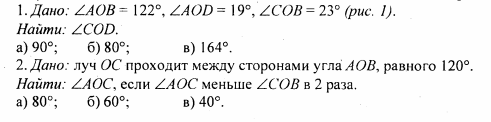 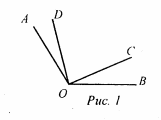 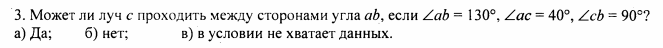 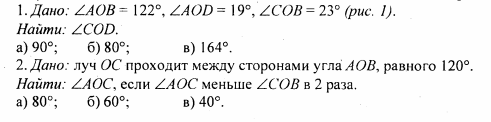 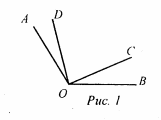 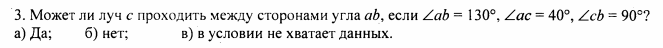 Цель деятельности учителяСоздать условия для введения понятий смежных и вертикальных углов, рассмотрения их свойств, демонстрация применения этих понятий при решении задачТермины и понятияУгол, смежные углы, вертикальные углыПланируемые результатыПланируемые результатыПредметные уменияУниверсальные учебные действияВладеют базовым понятийным аппаратом по основным разделам содержания; имеют представление об основных изучаемых понятиях как важнейших геометрических моделях, позволяющих описывать и изучать реальные математические процессы и явленияПознавательные: выдвигают гипотезы при решении учебных задач и понимают необходимость их проверки.Регулятивные: умеют самостоятельно планировать альтернативные пути достижения целей.Коммуникативные: умеют слушать партнера, формулировать, аргументировать и отстаивать свое мнение.Личностные: проявляют способность к эмоциональному восприятию математических объектов, задач, решений, рассужденийФормы работыФронтальная (Ф); индивидуальная (И); парная (П)I этап. Актуализация опорных знаний учащихсяI этап. Актуализация опорных знаний учащихсяЦель деятельностиЗадания для самостоятельной работыСистематизировать теоретические знания(И) Самостоятельная тестовая работа с последующей самопроверкой (см. Презентация, слайды 3-5)II этап. Изучение нового материалаII этап. Изучение нового материалаЦель деятельностиСовместная деятельностьВвести понятия смежных и  вертикальных углов(Ф)1. Ввести понятие смежных углов и ознакомить учащихся с их свойством. (Слайд 6)- Начертите неразвернутый , и назовите лучи, являющиеся сторонами этого угла.- Проведите луч ОС, являющийся продолжением луча ОА.- Запишите в тетради углы АОВ и ВОС называются смежными.(Слайд 7)   – по свойству измерения углов, а т.к.  –развернутый и равен 180о, то т.е. сумма смежных углов равна 180о – теорема.2. Выполнить практическое задание №553. Решить задачи №58, 59, 60, 63 –  устно;      61 (в, г) –  письменно. (Решение записывает учитель)4.Понятие вертикальных углов.- Начертите неразвернутый , и назовите лучи, являющиеся сторонами этого угла.- Проведите луч ОС, являющийся продолжением луча ОА, и луч OD являющийся продолжением луча ОВ.- Запишите в тетради: углы АОВ и СОD называются вертикальными.5. Свойство вертикальных углов. Слайд 9Назовите, какие из углов 1, 2 и 3 смежные, а какие вертикальные? ∠1 и ∠3 – вертикальные, ∠1 и ∠2 – смежные, ∠2 и ∠3 – смежные.∠1+∠2=180° (свойство смежных углов), ⟹∠1=180°−∠2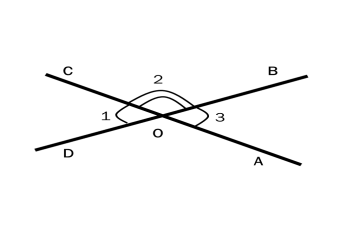 ∠3+∠2=180° (свойство смежных углов), ⟹∠3=180°−∠2⇒∠𝟏=∠𝟑,  т.е. получаем свойство вертикальных углов:вертикальные углы равны.6.Решить задачу №64 (устно)7. Выполнить практическое задание №56III этап. Решение задачIII этап. Решение задачЦель деятельностиСовместная деятельностьОтработать основные понятия при решении задач(Ф/И) Решить на доске и в тетрадях №65(П) Решить №66 (а, б), представить решение на доске и обсудитьIV этап. Итоги урока. РефлексияIV этап. Итоги урока. РефлексияДеятельность учителяДеятельность учащихсяОцените свою работу в парах и поставьте друг другу оценки(И) Домашнее задание: изучить п. 11, ответить на вопросы 17-18 на стр. 26, решить задачи № 61 (а, б), 66 (в).